PRÁCE NA TÝDEN – 4. 5 – 10. 5.ZDRAVÍM VÁS MOJI PILNÍ STUDENTI . DĚKUJI VÁM ZA KRÁSNOU ÚČAST NA ONLINE VÝUCE A HLAVNĚ DOBROU SPOLUPRÁCI, JSTE SUPER . TĚŠÍM SE NA VÁS ZASE VE STŘEDU 6. 5. V 10.00 HOD.TENTO TÝDEN SI ZOPAKUJEME ZÁPOR A PODÍVAME SE NA POJMY, SE KTERÝMI SE MŮŽEME SETKAT V KUCHAŘCE NEBO V JÍDELNÍM LÍSTKU.1. ÚKOL – ZÁPORA) Připomeň si v minulém pracovním listě, jak se dělá zápor. K následujícím obrázkům napiš, co Paul a Tina nedělají, nejedí a podobně. (pomocí nicht nebo kein)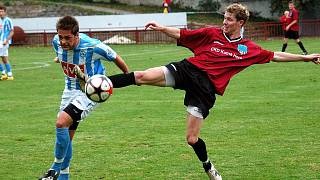 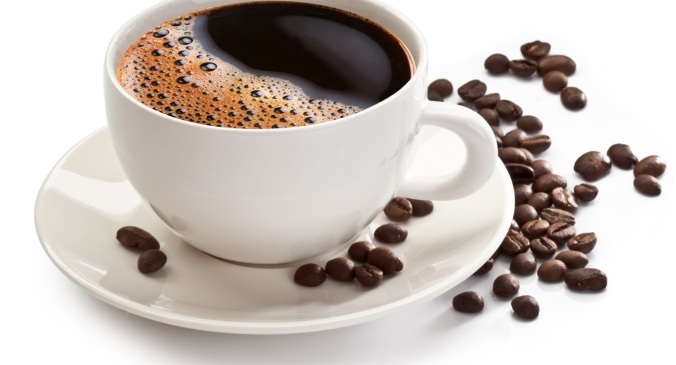 Jan spielt nicht Fuβball.			  	 Mutti…..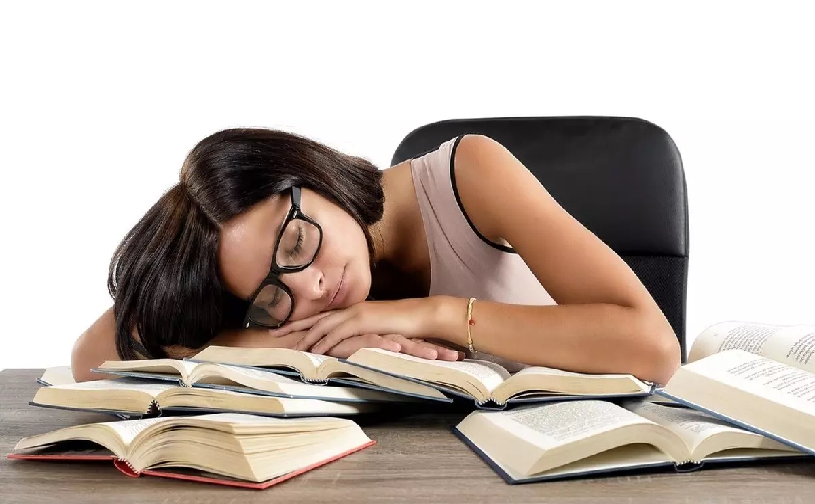 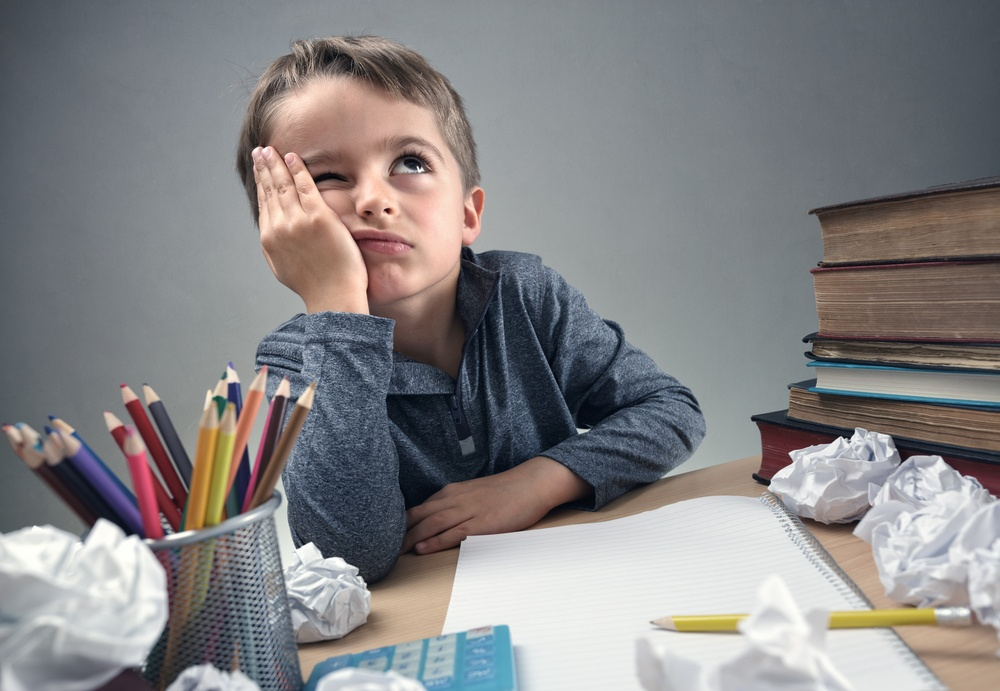 Tina…….						Tom……..(neučí se)                     				(nepíše úkoly)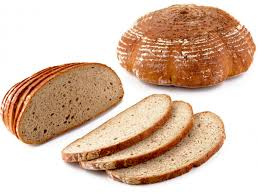 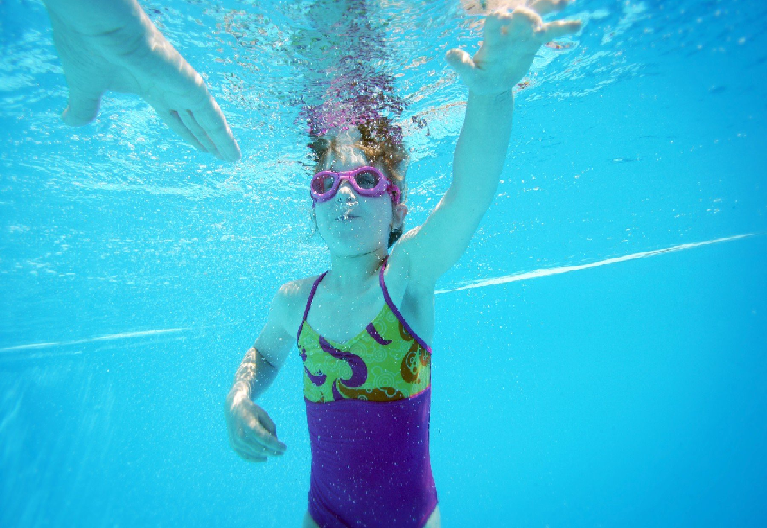 Opa  ……						 Das Kind…								(neplave)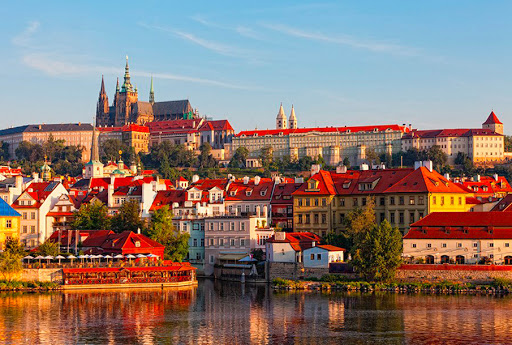 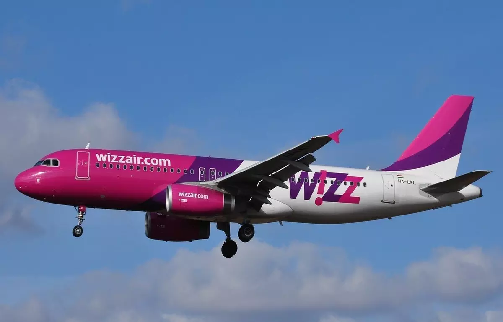 Peter…….						Hans……(nebydlí v Praze)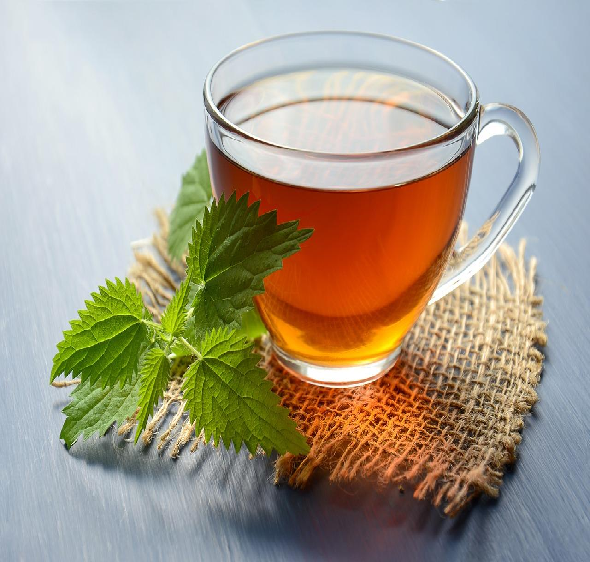 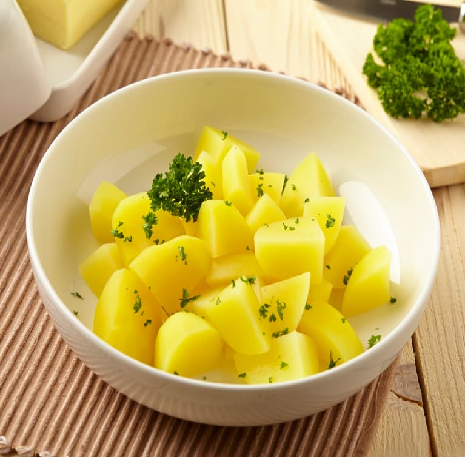 Klaus ……						Petra ……..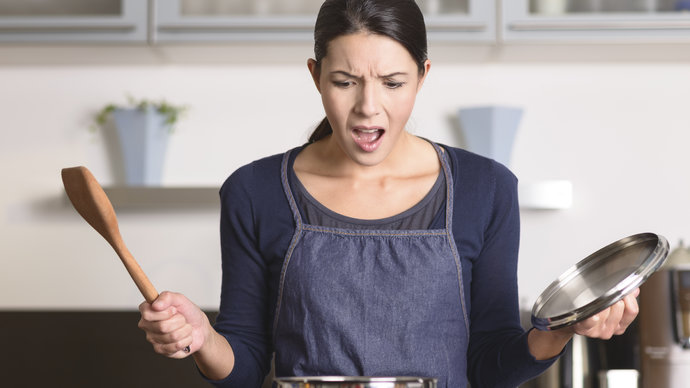 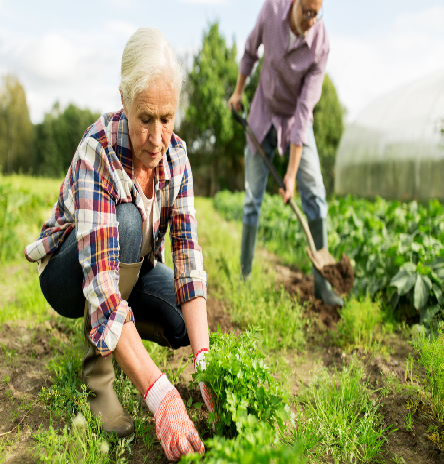 Hana….						Paul…….							(nepracuje v zahradě)		2. ÚKOL – Práce s učebnicíSTRANA 49, CVIČENÍ 4.2 – v kuchařce nebo v jídelním lístku v restauraci se setkáváme s pojmy:DIE VORSPEISE – PŘEDKRM (VORSPEISEN – PŘEDKRMY)DIE SUPPE – POLÉVKA (SUPPEN – POLÉVKY)DAS HAUPTGERICHT – HLAVNÍ JÍDLO (HAUPTGERICHTE – HLAVNÍ JÍDLA)DER SALAT – SALÁT (SALATE – SALÁTY)DAS DESSERT – DEZERT (DEZERTY)Ve cvičení v učebnici máte sloupeček s různými pokrmy. Rozdělte je do následující tabulky.3. ÚKOL – ODPOVĚZ NA OTÁZKY CELOU VĚTOU:1. Was isst du zum Frühstück? =2. Was isst du zu Mittag? =3. Was isst du zum Abendbrot? =4. Was trinkst du gern? =NEZAPOMEŇ:Pracovní list a) můžeš vyplnit elektronicky a poslat mi zpět e-mailem.                       b) můžeš vytisknout, vyplnit ručně, vyfotit a poslat e-mailem. 	         c) můžeš opsat do sešitu, vyfotit a poslat e-mailem.Termín odevzdání je do neděle 10.5.MĚJTE SE HEZKY A MĚJTE DOBROU NÁLADU 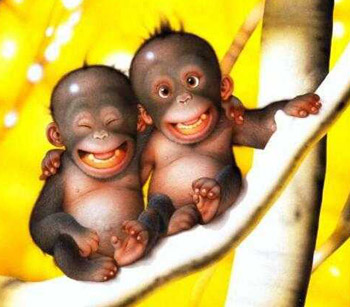 VORSPEISENSUPPENHAUPGERICHTESALATEDESERTSOmelett mit SchinkenBeefsteak mit Kroketten